                                   FICHA DE ASPIRANTE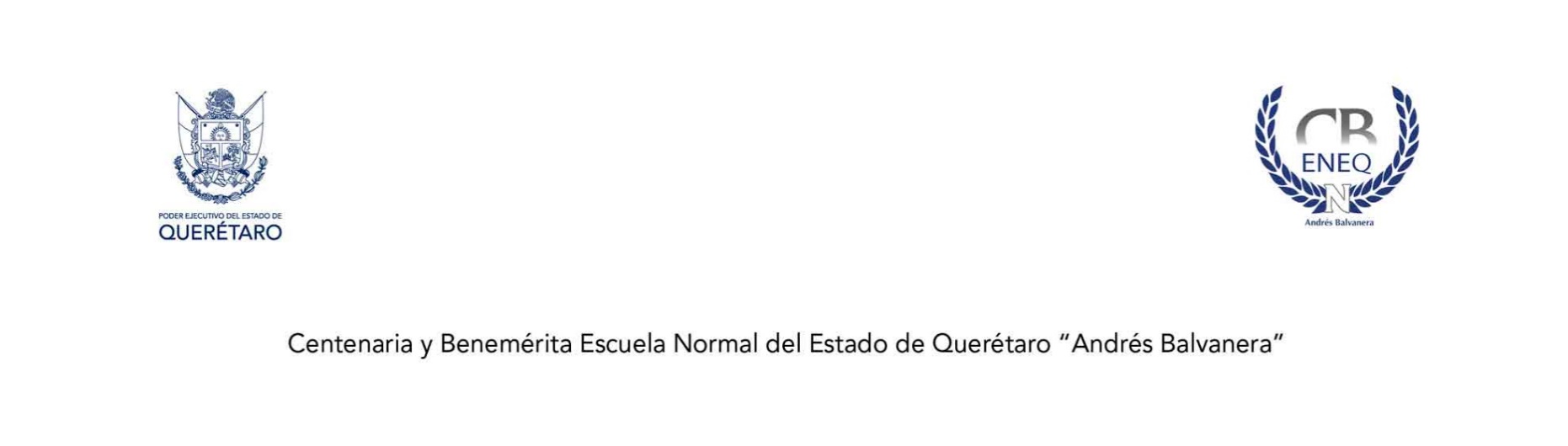 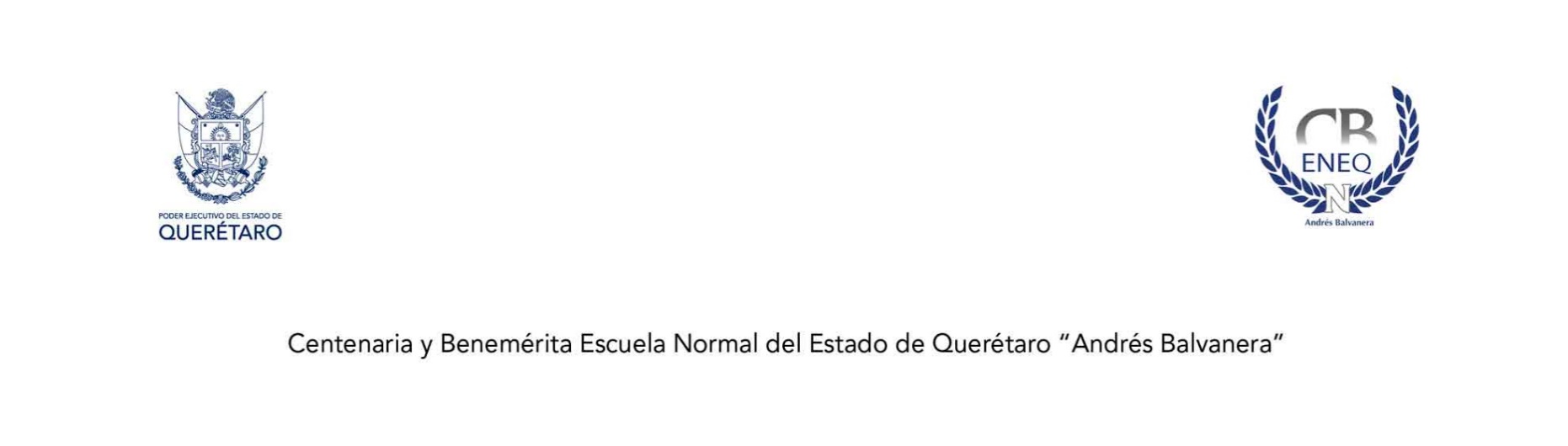 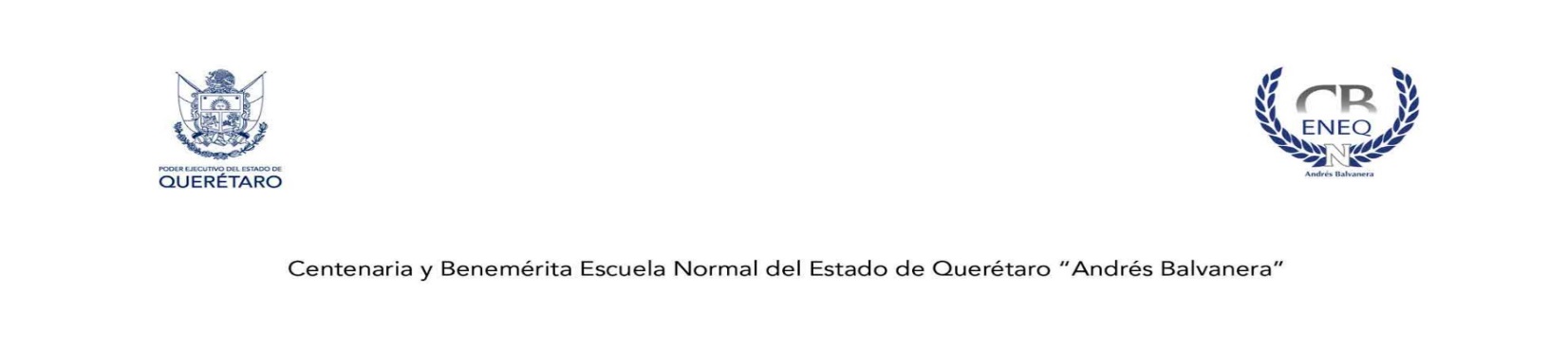 Fecha:Fecha:Fecha:Fecha:Fecha:Fecha:Fecha:Fecha:Fecha:Fecha:Fecha:Fecha:Fecha:Fecha:Fecha:Fecha:Fecha:Fecha:Fecha:Fecha:Fecha:Fecha:Fecha:Fecha:Fecha:Fecha:Licenciatura:Licenciatura:Licenciatura:Licenciatura:Licenciatura:Licenciatura:Licenciatura:Licenciatura:Licenciatura:Licenciatura:Licenciatura:Licenciatura:Licenciatura:Licenciatura:Licenciatura:Licenciatura:Licenciatura:Licenciatura:Licenciatura:Licenciatura:Licenciatura:Licenciatura:Licenciatura:Licenciatura:Licenciatura:Licenciatura:Licenciatura:Licenciatura:Licenciatura:Licenciatura:Licenciatura:Licenciatura:Educación PreescolarEducación PreescolarEducación PreescolarEducación PreescolarEducación PreescolarEducación PreescolarEducación PreescolarEducación PreescolarEducación PreescolarEducación PreescolarEnseñanza y Aprendizaje de                                                en Educación SecundariaEnseñanza y Aprendizaje de                                                en Educación SecundariaEnseñanza y Aprendizaje de                                                en Educación SecundariaEnseñanza y Aprendizaje de                                                en Educación SecundariaEnseñanza y Aprendizaje de                                                en Educación SecundariaEnseñanza y Aprendizaje de                                                en Educación SecundariaEnseñanza y Aprendizaje de                                                en Educación SecundariaEnseñanza y Aprendizaje de                                                en Educación SecundariaEnseñanza y Aprendizaje de                                                en Educación SecundariaEnseñanza y Aprendizaje de                                                en Educación SecundariaEnseñanza y Aprendizaje de                                                en Educación SecundariaEnseñanza y Aprendizaje de                                                en Educación SecundariaEnseñanza y Aprendizaje de                                                en Educación SecundariaEnseñanza y Aprendizaje de                                                en Educación SecundariaEnseñanza y Aprendizaje de                                                en Educación SecundariaEnseñanza y Aprendizaje de                                                en Educación SecundariaEnseñanza y Aprendizaje de                                                en Educación SecundariaEnseñanza y Aprendizaje de                                                en Educación SecundariaEnseñanza y Aprendizaje de                                                en Educación SecundariaEducación PrimariaEducación PrimariaEducación PrimariaEducación PrimariaEducación PrimariaEducación PrimariaEducación PrimariaEducación PrimariaEducación PrimariaEducación PrimariaEnseñanza y Aprendizaje de                                                en Educación SecundariaEnseñanza y Aprendizaje de                                                en Educación SecundariaEnseñanza y Aprendizaje de                                                en Educación SecundariaEnseñanza y Aprendizaje de                                                en Educación SecundariaEnseñanza y Aprendizaje de                                                en Educación SecundariaEnseñanza y Aprendizaje de                                                en Educación SecundariaEnseñanza y Aprendizaje de                                                en Educación SecundariaEnseñanza y Aprendizaje de                                                en Educación SecundariaEnseñanza y Aprendizaje de                                                en Educación SecundariaEnseñanza y Aprendizaje de                                                en Educación SecundariaEnseñanza y Aprendizaje de                                                en Educación SecundariaEnseñanza y Aprendizaje de                                                en Educación SecundariaEnseñanza y Aprendizaje de                                                en Educación SecundariaEnseñanza y Aprendizaje de                                                en Educación SecundariaEnseñanza y Aprendizaje de                                                en Educación SecundariaEnseñanza y Aprendizaje de                                                en Educación SecundariaEnseñanza y Aprendizaje de                                                en Educación SecundariaEnseñanza y Aprendizaje de                                                en Educación SecundariaEnseñanza y Aprendizaje de                                                en Educación SecundariaEducación FísicaEducación FísicaEducación FísicaEducación FísicaEducación FísicaEducación FísicaEducación FísicaEducación FísicaEducación FísicaEducación Física Inclusión Educativa Inclusión Educativa Inclusión Educativa Inclusión Educativa Inclusión Educativa Inclusión Educativa Inclusión Educativa Inclusión Educativa Inclusión Educativa Inclusión Educativa Inclusión Educativa Inclusión Educativa Inclusión Educativa Inclusión Educativa Inclusión Educativa Inclusión Educativa Inclusión Educativa Inclusión Educativa Inclusión EducativaI.  Datos personales.I.  Datos personales.I.  Datos personales.I.  Datos personales.I.  Datos personales.I.  Datos personales.I.  Datos personales.I.  Datos personales.I.  Datos personales.I.  Datos personales.I.  Datos personales.I.  Datos personales.I.  Datos personales.I.  Datos personales.I.  Datos personales.I.  Datos personales.I.  Datos personales.I.  Datos personales.I.  Datos personales.I.  Datos personales.I.  Datos personales.I.  Datos personales.I.  Datos personales.I.  Datos personales.I.  Datos personales.I.  Datos personales.I.  Datos personales.I.  Datos personales.I.  Datos personales.I.  Datos personales.I.  Datos personales.I.  Datos personales.Nombre:Nombre:Nombre:Domicilio:Domicilio:Domicilio:Domicilio:Domicilio:C.P.Tel. Particular:Tel. Particular:Tel. Particular:Tel. Particular:Tel. Particular:Tel. Particular:No. Celular:No. Celular:No. Celular:No. Celular:Lugar de nacimiento:Lugar de nacimiento:Lugar de nacimiento:Lugar de nacimiento:Lugar de nacimiento:Lugar de nacimiento:Lugar de nacimiento:Lugar de nacimiento:Fecha de nacimiento:Fecha de nacimiento:Fecha de nacimiento:Fecha de nacimiento:Fecha de nacimiento:Fecha de nacimiento:Fecha de nacimiento:Sexo:MasculinoMasculinoMasculinoMasculinoMasculinoMasculinoFemeninoFemeninoFemeninoFemeninoNacionalidad:Nacionalidad:Nacionalidad:e-mail:e-mail:e-mail:e-mail:¿Padece alguna enfermedad?¿Padece alguna enfermedad?¿Padece alguna enfermedad?¿Padece alguna enfermedad?¿Padece alguna enfermedad?¿Padece alguna enfermedad?¿Padece alguna enfermedad?¿Padece alguna enfermedad?¿Padece alguna enfermedad?¿En control?¿En control?¿En control?¿En control?SíNoNo¿Por quién?¿Por quién?¿Por quién?¿Por quién?¿Por quién?¿Por quién?¿Padece alguna discapacidad?¿Padece alguna discapacidad?¿Padece alguna discapacidad?¿Padece alguna discapacidad?¿Padece alguna discapacidad?¿Padece alguna discapacidad?¿Padece alguna discapacidad?¿Padece alguna discapacidad?¿Padece alguna discapacidad?¿Padece alguna discapacidad?SíSíNoEspecifique:Especifique:Especifique:Especifique:Alergias:Alergias:Alergias:II. Antecedentes académicos.II. Antecedentes académicos.II. Antecedentes académicos.II. Antecedentes académicos.II. Antecedentes académicos.II. Antecedentes académicos.II. Antecedentes académicos.II. Antecedentes académicos.II. Antecedentes académicos.II. Antecedentes académicos.II. Antecedentes académicos.II. Antecedentes académicos.II. Antecedentes académicos.II. Antecedentes académicos.II. Antecedentes académicos.II. Antecedentes académicos.II. Antecedentes académicos.II. Antecedentes académicos.II. Antecedentes académicos.II. Antecedentes académicos.II. Antecedentes académicos.II. Antecedentes académicos.II. Antecedentes académicos.II. Antecedentes académicos.II. Antecedentes académicos.II. Antecedentes académicos.II. Antecedentes académicos.II. Antecedentes académicos.II. Antecedentes académicos.II. Antecedentes académicos.II. Antecedentes académicos.II. Antecedentes académicos.¿Ha estado en otra institución formadora de docentes?¿Ha estado en otra institución formadora de docentes?¿Ha estado en otra institución formadora de docentes?¿Ha estado en otra institución formadora de docentes?¿Ha estado en otra institución formadora de docentes?¿Ha estado en otra institución formadora de docentes?¿Ha estado en otra institución formadora de docentes?¿Ha estado en otra institución formadora de docentes?¿Ha estado en otra institución formadora de docentes?¿Ha estado en otra institución formadora de docentes?¿Ha estado en otra institución formadora de docentes?¿Ha estado en otra institución formadora de docentes?¿Ha estado en otra institución formadora de docentes?¿Ha estado en otra institución formadora de docentes?¿Ha estado en otra institución formadora de docentes?SíNoNo¿Cuál?¿Cuál?¿Cuál?Bachillerato:Bachillerato:Bachillerato:Bachillerato:Bachillerato:Bachillerato:PeriodoPeriodoPeriodoPeriodoDelalLocalidad, municipio, estado:Localidad, municipio, estado:Localidad, municipio, estado:Localidad, municipio, estado:Localidad, municipio, estado:Localidad, municipio, estado:Localidad, municipio, estado:Localidad, municipio, estado:Localidad, municipio, estado:Localidad, municipio, estado:Localidad, municipio, estado:Promedio:Promedio:Promedio:III. Documentación (Para uso exclusivo de la Coordinación de Servicios Académicos y Profesionales)III. Documentación (Para uso exclusivo de la Coordinación de Servicios Académicos y Profesionales)III. Documentación (Para uso exclusivo de la Coordinación de Servicios Académicos y Profesionales)III. Documentación (Para uso exclusivo de la Coordinación de Servicios Académicos y Profesionales)III. Documentación (Para uso exclusivo de la Coordinación de Servicios Académicos y Profesionales)III. Documentación (Para uso exclusivo de la Coordinación de Servicios Académicos y Profesionales)III. Documentación (Para uso exclusivo de la Coordinación de Servicios Académicos y Profesionales)III. Documentación (Para uso exclusivo de la Coordinación de Servicios Académicos y Profesionales)III. Documentación (Para uso exclusivo de la Coordinación de Servicios Académicos y Profesionales)III. Documentación (Para uso exclusivo de la Coordinación de Servicios Académicos y Profesionales)III. Documentación (Para uso exclusivo de la Coordinación de Servicios Académicos y Profesionales)III. Documentación (Para uso exclusivo de la Coordinación de Servicios Académicos y Profesionales)III. Documentación (Para uso exclusivo de la Coordinación de Servicios Académicos y Profesionales)III. Documentación (Para uso exclusivo de la Coordinación de Servicios Académicos y Profesionales)III. Documentación (Para uso exclusivo de la Coordinación de Servicios Académicos y Profesionales)III. Documentación (Para uso exclusivo de la Coordinación de Servicios Académicos y Profesionales)III. Documentación (Para uso exclusivo de la Coordinación de Servicios Académicos y Profesionales)III. Documentación (Para uso exclusivo de la Coordinación de Servicios Académicos y Profesionales)III. Documentación (Para uso exclusivo de la Coordinación de Servicios Académicos y Profesionales)III. Documentación (Para uso exclusivo de la Coordinación de Servicios Académicos y Profesionales)III. Documentación (Para uso exclusivo de la Coordinación de Servicios Académicos y Profesionales)III. Documentación (Para uso exclusivo de la Coordinación de Servicios Académicos y Profesionales)III. Documentación (Para uso exclusivo de la Coordinación de Servicios Académicos y Profesionales)III. Documentación (Para uso exclusivo de la Coordinación de Servicios Académicos y Profesionales)III. Documentación (Para uso exclusivo de la Coordinación de Servicios Académicos y Profesionales)III. Documentación (Para uso exclusivo de la Coordinación de Servicios Académicos y Profesionales)III. Documentación (Para uso exclusivo de la Coordinación de Servicios Académicos y Profesionales)III. Documentación (Para uso exclusivo de la Coordinación de Servicios Académicos y Profesionales)III. Documentación (Para uso exclusivo de la Coordinación de Servicios Académicos y Profesionales)III. Documentación (Para uso exclusivo de la Coordinación de Servicios Académicos y Profesionales)III. Documentación (Para uso exclusivo de la Coordinación de Servicios Académicos y Profesionales)III. Documentación (Para uso exclusivo de la Coordinación de Servicios Académicos y Profesionales)Copia del certificado de bachilleratoCopia del certificado de bachilleratoCopia del certificado de bachilleratoCopia del certificado de bachilleratoCopia del certificado de bachilleratoCopia del certificado de bachilleratoCopia del certificado de bachilleratoCopia del certificado de bachilleratoCopia del certificado de bachilleratoCopia del certificado de bachilleratoCopia del certificado de bachilleratoCopia del certificado de bachilleratoCopia del certificado de bachilleratoCopia del certificado de bachilleratoCopia del certificado de bachilleratoCopia de KardexCopia de KardexCopia de KardexCopia de KardexCopia de KardexCopia de KardexCopia de KardexCopia de KardexCopia de KardexCopia de KardexCopia de KardexCopia de KardexCarta  compromisoCarta  compromisoCarta  compromisoCarta  compromisoCarta  compromisoCarta  compromisoCarta  compromisoCarta  compromisoCarta  compromisoCarta  compromisoCarta  compromisoCarta  compromisoCarta  compromisoCarta  compromisoCarta  compromisoCopia de acta de nacimientoCopia de acta de nacimientoCopia de acta de nacimientoCopia de acta de nacimientoCopia de acta de nacimientoCopia de acta de nacimientoCopia de acta de nacimientoCopia de acta de nacimientoCopia de acta de nacimientoCopia de acta de nacimientoCopia de acta de nacimientoCopia de acta de nacimientoConstancia de sexto semestreConstancia de sexto semestreConstancia de sexto semestreConstancia de sexto semestreConstancia de sexto semestreConstancia de sexto semestreConstancia de sexto semestreConstancia de sexto semestreConstancia de sexto semestreConstancia de sexto semestreConstancia de sexto semestreConstancia de sexto semestreConstancia de sexto semestreConstancia de sexto semestreConstancia de sexto semestreCopia de la CURPCopia de la CURPCopia de la CURPCopia de la CURPCopia de la CURPCopia de la CURPCopia de la CURPCopia de la CURPCopia de la CURPCopia de la CURPCopia de la CURPCopia de la CURPRECIBE Y REGISTRACONTROL ESCOLAR                                   Vo. Bo.COORDINADOR DE SERVICIOS ACADÉMICOS Y PROFESIONALES